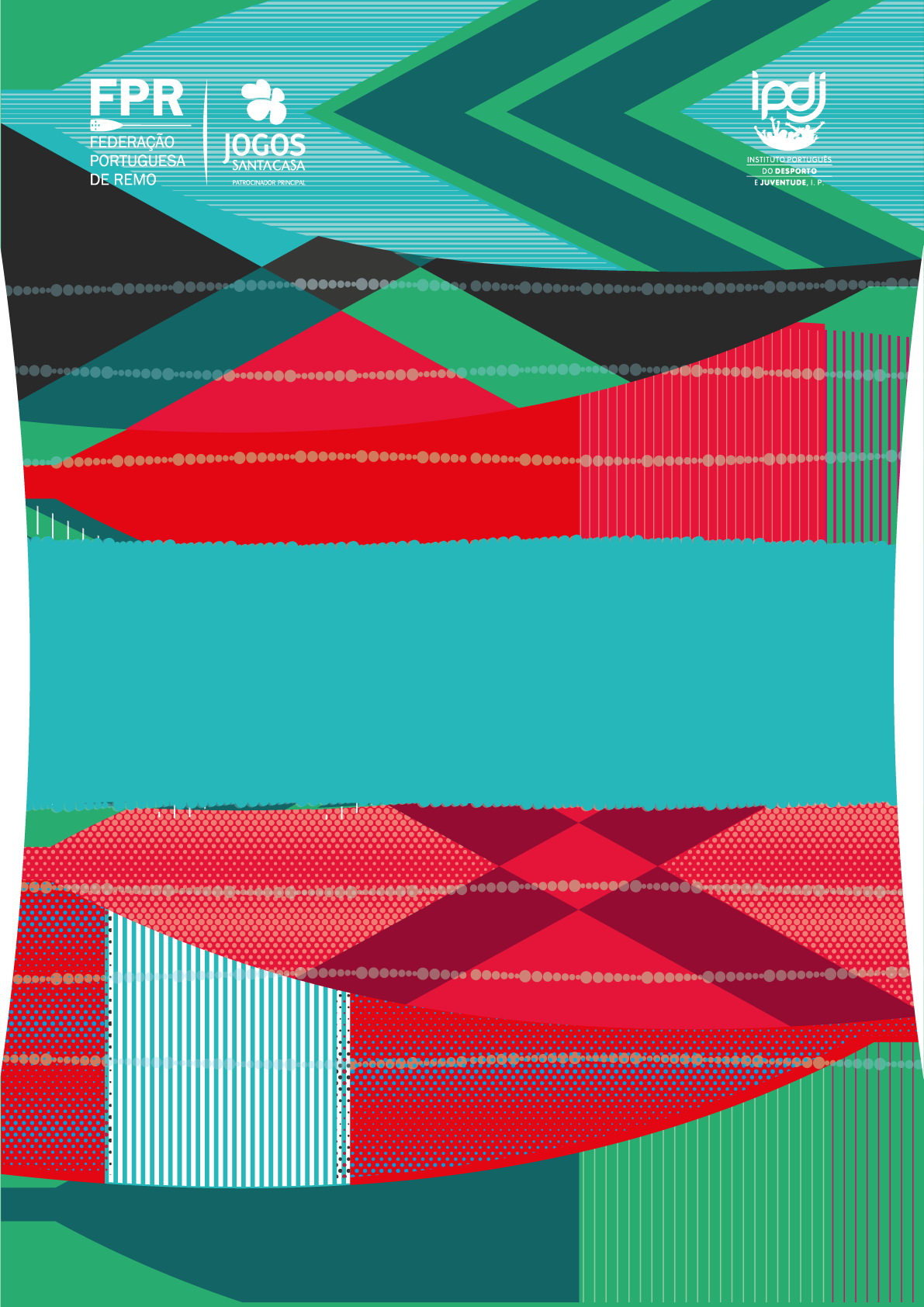 Disposições GeraisA Taça de Portugal de Remo de Mar é um circuito de eventos em diferentes locais e formatos que no agregado reconhecem os clubes vencedores, em Masculino e Feminino.Sendo o Remo de Mar uma modalidade em crescimento a nível mundial, o principal objetivo da Taça de Portugal é proporcionar num conjunto alargado de meses a possibilidade de os praticantes participarem em várias regatas, nas mais variadas vertentes desta modalidade. O Remo de Mar representa uma importante oportunidade para o Remo Português, seja pelo seu potencial em popularizar e tornar a modalidade mais acessível, como pelas oportunidades únicas de treino do país.A Taça de Portugal de Remo de Mar tem sido, até 2023, a única organização de foro nacional, organizada pela FPR e pelos Clubes organizadores. Porém, para esta época iremos aproximar o modelo competitivo ao internacional e criar o Campeonato Nacional de Remo de Mar em Beach Sprints e em Endurance, mantendo a realização da Taça de Portugal, mas sendo necessário torná-la mais atrativa para promover a participação. Por outro lado, pretende a FPR dotar os clubes organizadores de maior responsabilidade, risco e benefício dos seus eventos, motivando a organização de eventos com maior qualidade e identidade local.Neste sentido, o presente documento descreve as condições para candidatura e integração de uma organização de clube na Taça de Portugal de Remo de Mar, assim como o seu formulário de candidatura.Descrição do CircuitoNúmero de provas: A Taça de Portugal de Remo de Mar define-se pelo conjunto de, no mínimo 3 e no máximo 6 regatas, com datas e formatos a definir.Tipos de Prova: Tendo em conta as diferentes modalidades do Remo de Mar, são elegíveis para fazer parte do circuito regatas do tipo: Beach SprintsTravessiaCircuitoPrémio Monetário: Os clubes vencedores da Taça de Portugal Remo de Mar terão direito a um prémio monetário que varia de acordo com o número de eventos que compõem o circuito (400€ vezes o número de etapas, a dividir pelos dois clubes vencedores em igual proporção)Enquadramento da OrganizaçãoFederação Portuguesa de RemoInscrições: Os valores de inscrição são entregues, na totalidade, ao clube organizador.Atletas federados: As inscrições para todas as regatas serão feitas na plataforma de inscrições da FPR, e o seu valor segue as normas em vigor (Circular nº 8/2023, de 15 de fevereiro). Atletas não federados: As inscrições serão feitas em plataforma distinta, disponibilizada pela FPR (CognitoForms) e o seu valor terá de ser definido no Anteprograma do evento. Apoio logístico: A Federação está disponível para apoiar logisticamente as organizações que assim o pretendam, desde que solicitado com 30 dias de antecedência e nos termos definidos no documento “Taxas FPR 2023”, e conforme a disponibilidade de recursos materiais e humanos nas respetivas datas;  Delegado Técnico: A FPR denominará para cada um dos eventos incluídos na Taça de Portugal, um delegado técnico, responsável por ajudar, orientar e controlar a preparação de cada regata, estando presente no dia e local da competição para garantir o cumprimento dos requisitos e regras definidas em candidatura, ante-programa e regulamentos;Troféus: É responsabilidade da Federação Portuguesa de Remo fornecer e entregar os troféus aos clubes vencedores da Taça de Portugal (Masculino e Feminino), bem como do Prémio Monetário.Organizador LocalAnte-Programa: É da responsabilidade dos organizadores a elaboração do Ante-Programa, e envio para a FPR no mínimo 45 dias antes do evento.Licenciamentos e Homologação: Deve o organizador fazer o pedido de licenciamentos e homologação da regata, até 30 dias antes da mesma, para análise do delegado técnico da FPR, emissão do respetivo despacho e convocatória da equipa de arbitragem.Medalhas e Prémios: É responsabilidade do clube organizador fornecer e entregar as medalhas e ou prémios da sua etapa. Comparticipação Financeira: A integração na Taça Portugal de Remo de Mar obriga a uma comparticipação financeira à FPR no valor de 400€ por etapa. Este valor é totalmente reconvertido no Prémio Monetário a entregar aos clubes vencedores. Regras de CandidaturaElegibilidadeÉ elegível à apresentação de candidatura qualquer instituição pública ou privada, com reconhecida capacidade para elaborar um protocolo com a FPR que comprometa a sua competência para organização do evento e assegurar o disposto em caderno de encargos definido.A candidatura e posterior protocolo terá obrigatoriamente de incluir o proprietário do local onde decorrerá o evento, seja ele público ou privado, e também o(s) principal(ais) parceiro(s) que assegura(m) o financiamento necessário. ProcedimentosA candidatura terá de ser apresentada em formulário próprio, que se encontra em anexo a este documento, com assinatura dos intervenientes a constituírem o protocolo final no caso de realização do evento.A candidatura só é aceite mediante o pagamento de uma caução de 100€ à Federação Portuguesa de Remo. A caução da candidatura é devolvida nas seguintes situações:Candidatura indeferida pela FPR.Quando a candidatura é deferida e é assinado protocolo entre o organizador local e a FPR, e exista desistência da organização do evento com uma antecedência superior ou igual a 3 meses à data do evento.Realização do evento em cumprimento de todas as cláusulas do protocolo assinado entre o organizador local e a FPR.A caução de candidatura não é devolvida nas seguintes situações:Quando a candidatura é deferida e é assinado protocolo entre o organizador local e a FPR, e exista desistência da organização do evento com uma antecedência inferior de 3 meses à data do evento.Realização do evento com incumprimento de cláusulas do protocolo entre o organizador local e a FPR.A caução pode ser apenas parcialmente devolvida, caso exista o incumprimento de encargos do organizador local que resultem de despesas não previstas e assumidas pela FPR, sendo descontado ao valor de caução o valor dessas despesas.É valorizado o envio de cartas-conforto pelos possíveis parceiros do evento ou instituições locais, que apoiem a candidatura e a realização do evento na sua localidade.É valorizado o enquadramento de um projecto de promoção da modalidade, com várias instituições locais e nacionais, que visem a experimentação da modalidade e a massificação de participação no evento.Caderno de EncargosAnexo 1 – Formulário de candidatura à organização de uma Etapa da Taça Portugal de Remo de MarAsseguro que todas as indicações redigidas neste documento correspondem à verdade.Anexar a esta candidatura eventuais cartas conforto e/ou projectos de promoção que considerem importantes no âmbito desta candidatura.Submeter a candidatura para geral@fpremo.ptENCARGOS FINANCEIROSENCARGOS FINANCEIROSITEMENCARGOComparticipação Financeira ao Prémio Monetário – 500€Organizador LocalINSTALAÇÕES DESPORTIVASINSTALAÇÕES DESPORTIVASITEMENCARGOZona de CompetiçãoOrganizador LocalZona de Embarque/DesembarqueOrganizador LocalBalneários de Apoio e Sanitários públicosOrganizador LocalZona de PúblicoOrganizador LocalNECESSIDADES LOGÍSTICASNECESSIDADES LOGÍSTICASITEMENCARGOBóias para Marcação dos percursosOrganizador Local/FPREmbarcações para árbitros e acompanhamento regatasOrganizador LocalFornecimento de EletricidadeOrganizador LocalSistema de SomOrganizador LocalBackdrop de entrega de prémiosOrganizador LocalMedalhas e TroféusOrganizador LocalDecoração do espaçoOrganizador LocalOutras de acordo com os serviços contratadosOrganizador LocalECONOMATOECONOMATOITEMENCARGOA definir pelos serviços prestados no eventoOrganizador LocalCONTRATAÇÃO DE SERVIÇOS (mínimos)CONTRATAÇÃO DE SERVIÇOS (mínimos)ITEMENCARGOServiços de primeiros socorrosOrganizador LocalSpeakerOrganizador LocalClassificaçõesOrganizador LocalSeguro de Responsabilidade Civil e de Acidentes Pessoais (N-Fed.)Organizador LocalRECURSOS HUMANOSRECURSOS HUMANOSITEMENCARGODelegado TécnicoFPRDirector de ProvaOrganizador LocalArbitragem (despesas de deslocação)Organizador LocalStaff para montagensOrganizador LocalOutros de acordo com os serviços prestadosOrganizador LocalALIMENTAÇÃO E ALOJAMENTOALIMENTAÇÃO E ALOJAMENTOITEMENCARGOAlimentação e alojamento de equipa de arbitragemOrganizador LocalVISITAS TÉCNICAS (máximo 2)VISITAS TÉCNICAS (máximo 2)ITEMENCARGODespesas de deslocação (portagens e 0.36€ km)Organizador LocalAlimentaçãoOrganizador LocalMARKETING E PUBLICIDADEMARKETING E PUBLICIDADEITEMENCARGOProdução da Imagem do EventoOrganizador LocalProdução de publicidade digitalOrganizador LocalProdução de publicidade físicaOrganizador LocalSERVIÇOS AOS PARTICIPANTESSERVIÇOS AOS PARTICIPANTESITEMENCARGOPlataforma de inscriçõesFPRReservas de alojamentoOrganizador LocalReservas de refeiçõesOrganizador LocalVenda de MerchandisingOrganizador LocalProgramas turísticosOrganizador LocalIDENTIFICAÇÃO DO CANDIDATOInstituição:Instituição:NIF:Responsável pela Candidatura:Responsável pela Candidatura:Responsável pela Candidatura:Responsável pela Candidatura:Responsável pela Candidatura:Contacto Tel.Contacto Tel.Contacto Tel.E-mailFunção na Instituição:Função na Instituição:Função na Instituição:Função na Instituição:EVENTOData proposta:Data proposta:Tipo de Prova:Director de Prova:Director de Prova:Director de Prova:Parceiros previstos:Parceiros previstos:Parceiros previstos:Parceiros previstos:Anexe a este formulário o mapa do evento, com os percursos e infraestruturas de apoioLOCAL DE COMPETIÇÃOLocal de Realização da Prova:Local de Realização da Prova:Local de Realização da Prova:Local de Realização da Prova:Morada:Entidade a que pertence:Entidade a que pertence:Entidade a que pertence:Duches disponíveis:Duches disponíveis:Feminino       uni.Feminino       uni.Feminino       uni.Masculino       uni.Masculino       uni.LOGÍSTICAErgómetros de Aquecimento (opcional)Ergómetros de Aquecimento (opcional)      uni.Sistema de som (descreva os equipamentos)Sistema de som (descreva os equipamentos)Meios de Segurança e Emergência (descreva o serviço contratado)Meios de Segurança e Emergência (descreva o serviço contratado)ALOJAMENTO E ALIMENTAÇÃOExiste um serviço de refeições disponível no recinto?Sim Não Existe um serviço de bar/cafetaria disponível no recinto?Sim Não (Local)(Data)(Assinatura)(Assinatura)(Assinatura)(Assinatura)Nome: 